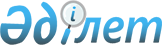 Об утверждении Инструкции по составлению акта аварийной и технологической брони энергоснабжения
					
			Утративший силу
			
			
		
					Постановление Правительства Республики Казахстан от 10 августа 2012 года № 1039. Утратило силу постановлением Правительства Республики Казахстан от 23 июня 2015 года № 475

      Сноска. Утратило силу постановлением Правительства РК от 23.06.2015 № 475 (вводится в действие со дня его первого официального опубликования).      В соответствии с подпунктом 17) статьи 4 Закона Республики Казахстан от 9 июля 2004 года «Об электроэнергетике» Правительство Республики Казахстан ПОСТАНОВЛЯЕТ:



      1. Утвердить прилагаемую Инструкцию по составлению акта аварийной и технологической брони энергоснабжения.



      2. Настоящее постановление вводится в действие по истечении десяти календарных дней после первого официального опубликования.      Премьер-Министр

      Республики Казахстан                       К. Масимов

Утверждена          

постановлением Правительства 

Республики Казахстан     

от 10 августа 2012 года № 1039 

Инструкция

по составлению акта аварийной и технологической

брони энергоснабжения

      1. Инструкция по составлению акта аварийной и технологической брони энергоснабжения (далее - инструкция) разработана в соответствии с подпунктом 17) статьи 4 Закона Республики Казахстан от 9 июля 2004 года "Об электроэнергетике".



      2. Аварийная бронь - минимально необходимая электрическая мощность, подача которой на объект непрерывного электроснабжения сохраняет функционирование важных для него устройств и предотвращает нарушение работы объектов жизнеобеспечения, а также катастрофические экологические, социальные или экономические последствия или гибель людей.



      3. Технологическая бронь - электрическая мощность, необходимая потребителю для завершения технологических процессов.



      4. Акт аварийной и технологической брони составляется в трех экземплярах и является обязательным приложением к договору на энергоснабжение и/или договору на передачу электроэнергии.



      5. Для составления акта аварийной и технологической брони необходимо иметь сведения об общих показателях энергопотребления, характере производственных процессов и составе технологического и энергетического оборудования в целом по предприятию и каждой питающей линии в отдельности.



      6. Изменения в акт аварийной и технологической брони производятся по заявке предприятия в случаях увеличения потребной мощности или изменения технологии.



      7. Акт аварийной и технологической брони заполняется по форме согласно приложению к настоящей инструкции:



      1) в строке 1 указывается лицевой счет потребителя согласно договору на энергоснабжение с энергоснабжающей и (или) энергопередающей организацией;



      2) в строке 2 указывается наименование энергоснабжающей и (или) энергопередающей организации, с которой заключается договор на пользование электроэнергией;



      3) в строке 3 указывается полное наименование предприятия;



      4) в строке 4 указываются почтовый индекс, адрес предприятия;



      5) в строке 5 указываются телефоны предприятия (руководителя, главного инженера, главного энергетика, дежурного подстанции);



      6) в строке 6 указываются сменность и число часов работы потребителя в год;



      7) в строке 7 указывается электрическая нагрузка потребителя в часы максимума нагрузок энергопередающей и (или) энергоснабжающей организации, которая определяется по последнему зимнему (летнему) суточному графику за рабочий день, как средняя из трех часовых наибольших электрических нагрузок предприятия в часы утреннего и вечернего максимума энергоснабжающей организации;



      8) в строке 8 указывается среднее годовое значение энергопотребления за последние три года, учитывающее изменения в энергопотреблении вследствие дополнительного увеличения (снижения) мощностей;



      9) в строке 9 указывается суточное энергопотребление, которое определяется по последнему зимнему (летнему) суточному графику нагрузки предприятия за рабочий день или по среднему расходу за сутки в декабре (июне);



      10) в строке 10 указывается номер трансформаторной подстанции, распределительного пункта или распределительного устройства потребителя;



      11) в строке 11 указываются номер или название питающего центра (линии) энергопередающей и (или) энергоснабжающей организации (трансформаторная подстанция, распределительный пункт, подстанция); 



      12) в строке 12 указывается количество питающих линий, определенных по акту разграничения балансовой принадлежности и эксплуатационной ответственности сторон по данной энергоустановке;



      13) в строке 13 указывается категория надежности энергоснабжения согласно договору на энергоснабжение.



      8. В разделе 1 "Аварийная броня" графы заполняются следующим образом:



      1) в графе 1 указывается номер по порядку;



      2) в графе 2 указывается перечень неотключаемых электроприемников, внезапное отключение которых может вызвать пожар, взрыв или опасность для жизни людей (аварийное и охранное освещение; вентиляция в цехах со взрывоопасной, пожароопасной и вредной для жизнедеятельности человека средой; водоотлив, канализация, отопление, средства пожарной безопасности и др.).



      Электроприемники указываются по каждой питающей линии в отдельности.



      При заполнении перечня указывается полное наименование электрооборудования;



      3) в графах 3 и 4 указывается рабочая нагрузка (кВт) по каждому электроприемнику в отдельности, по сезону - зимняя, летняя;



      4) в графах 5 и 6 указывается суточное энергопотребление (тыс.кВт.час) по каждому электроприемнику с учетом нагрузок по графам 3 и 4.



      9. В разделе 2 "Технологическая броня" графы заполняются следующим образом:



      1) в графе 7 указывается номер по порядку;



      2) в графе 8 указывается перечень технологических процессов.



      В перечень электроприемников технологической брони включается электрооборудование, работа которого необходима потребителю для завершения основного технологического процесса;



      3) в графе 9 указывается продолжительность технологического процесса (по каждому процессу, указанному в графе 8).



      При продолжительности технологического процесса в течение суток и более проставляется - 24 часа;



      4) в графах 10 и 11 указывается рабочая нагрузка (кВт) по каждому электроприемнику в отдельности, по сезону - зимняя, летняя; 



      5) в графах 12 и 13 указывается суточное энергопотребление (тыс.кВт.час) по каждому электроприемнику с учетом нагрузок по графам 10 и 11.



      10. В разделе 3 "Источники энергоснабжения и нагрузки на питающих линиях" дается построчная расшифровка по каждой питающей линии потребителя от трансформаторных и распределительных пунктов энергопередающей и (или) энергоснабжающей организации с указанием электроприемников, внезапное отключение которых может повлечь взрыв, пожар, опасность для жизни людей, повреждение основного оборудования, массовый брак продукции и серьезное расстройство сложных технологических процессов:



      1) в графе 14 указывается номер по порядку;



      2) в графе 15 указываются номер или наименование питающего центра трансформаторных распределительных пунктов и распределительных устройств энергопередающей и (или) энергоснабжающей организации, от которого осуществляется энергоснабжение данного предприятия;



      3) в графе 16 указываются номер или наименование питающей линии (фидера) потребителя, по которой осуществляется энергоснабжение;



      4) в графе 17 указывается общая нагрузка (кВт) питающей линии по зимним замерам (декабрь);



      5) в графе 18 указывается перечень основных электроприемников, включенный в технологическую бронь предприятия;



      6) в графе 19 указывается рабочая нагрузка (кВт) технологической брони на данной питающей линии (фидере);



      7) в графе 20 указывается время, необходимое для завершения технологического процесса, в часах (по каждому процессу, указанному в графе 8 раздела 2);



      8) в графе 21 указывается перечень неотключаемых электроприемников (графа 2 раздела 1);



      9) в графе 22 указывается нагрузка аварийной брони (кВт) по каждой питающей линии в соответствии с зимним графиком нагрузок (декабрь);



      10) в графе 23 указывается, на какую линию переключается нагрузка и какими средствами (автоматическое включение резерва или вручную).



      Переключение неотключаемых электроприемников предприятия обязательно согласовывается с диспетчерской службой энергопередающей и (или) энергоснабжающей организации. 



      11. В разделе 4 "Режимы энергопотребления по нагрузке" строки заполняются следующим образом:



      1) в строке 1 указывается полная отключаемая нагрузка по предприятию (кВт), которая отключается от питающих центров при аварийном дефиците мощности в электрических сетях; 



      2) в строке 2 указываются конкретные номера отключаемых линий (фидеров) и их общая нагрузка (кВт);



      3) в строке 3 указываются номера линий (фидеров), которые могут быть отключены по истечении времени завершения технологического процесса, указанного в графе 20 раздела 3, и их общая нагрузка (кВт).



      Нагрузки по строкам 1, 2 и 3 указываются в строгом соответствии с зимним графиком нагрузок.



      12. Раздел 5 включает в себя сведения о питающих линиях (фидерах) и их нагрузках, которые необходимо отключить по требованию диспетчера энергопередающей и (или) энергоснабжающей организации.



      13. Раздел 6 содержит в себе требование энергопередающей и (или) энергоснабжающей организации о недопущении переключения отключенной нагрузки на оставленные в работе линии (фидера) без согласия на это диспетчера энергопередающей и (или) энергоснабжающей организации. В данной строке обязательно указывается номер телефона диспетчера энергопередающей и (или) энергоснабжающей организации.



      14. Раздел 7 отражает возможность использования имеющихся устройств автоматического включения резерва.



      15. Раздел 8 отражает особые условия энергоснабжения при вводе режимов энергопотребления и мощности, оговоренные договором на энергоснабжение данного предприятия. К акту прилагается схема электроснабжения предприятия с указанием в ней питающих линий, связей между подстанциями, на которые заведены питающие линии и автоматическое включение резерва.

Приложение           

к инструкции по составлению акта

аварийной и технологической брони

энергоснабжения.        

Утверждаю ______________________

________________________________

________________________________

Руководитель энергоснабжающей      

(энергопередающей) организация       

Акт аварийной и технологической брони

      Акт аварийной и технологической брони составлен между представителем энергоснабжающей и (или) энергопередающей организацией _________________________________________ совместно с представителем

          (должность, Ф.И.О.)

предприятия (потребителя электроэнергии) ____________________________

                                              (должность, Ф.И.О.)от "__" _________ 20__ гПредставитель энергоснабжающей

(энергопередающей) организация ____________________________

                                         (Подпись)Главный энергетик предприятия  ____________________________

                                         (Подпись)Главный инженер предприятия    ____________________________

                                         (Подпись)
					© 2012. РГП на ПХВ «Институт законодательства и правовой информации Республики Казахстан» Министерства юстиции Республики Казахстан
				1.Номер лицевого счета потребителя _________________8.Среднегодовое энергопотребление потребителя: __________ тыс.кВт.ч.2.Наименование энергоснабжающей и (или) энергопередающей организации __________________9.Суточное энергопотребление потребителя:1) зимняя ___________________ кВт3.Потребитель _______________________2) летняя ___________________ кВт4.Адрес потребителя ____________________________10.Номер трансформаторной подстанции, распределительный пункт потребителя __________________________________5.Телефоны потребителя:11.Номер или название питающего центра (линии)1) руководителя, главного инженера ________________энергопередающей и (или) энергоснабжающей2) главного энергетика ___________________________организации _______________________ (трансформаторная подстанция, распределительный пункт, подстанция)3) дежурного подстанции ___________________________12.Количество питающих линий _________________6.Сменность и число часов работы в год ___________________________13.Категория надежности энергоснабжения ______________________7.Максимальная фактическая нагрузка потребителя:13.Категория надежности энергоснабжения ______________________1) зимняя __________________ кВт13.Категория надежности энергоснабжения ______________________2) летняя __________________ кВт13.Категория надежности энергоснабжения ______________________№

п/пРАЗДЕЛ 1. Аварийная броняРАЗДЕЛ 1. Аварийная броняРАЗДЕЛ 1. Аварийная броняРАЗДЕЛ 1. Аварийная броняРАЗДЕЛ 1. Аварийная броняРАЗДЕЛ 2. Технологическая броняРАЗДЕЛ 2. Технологическая броняРАЗДЕЛ 2. Технологическая броняРАЗДЕЛ 2. Технологическая броняРАЗДЕЛ 2. Технологическая броняРАЗДЕЛ 2. Технологическая броняРАЗДЕЛ 2. Технологическая броня№

п/пПеречень

неотклю-

чаемых

электро-

приемни-

ковСуточная потребностьСуточная потребностьСуточная потребностьСуточная потребность№ п/пПере-

чень

техно-

логи-

ческих

про-

цессов

и

опера-

цийПродол-

житель-

ность

техноло-

гического

процесса

(час)Потребность для полного

технологического

процессаПотребность для полного

технологического

процессаПотребность для полного

технологического

процессаПотребность для полного

технологического

процесса№

п/пПеречень

неотклю-

чаемых

электро-

приемни-

ковпо

нагрузке,

кВтпо

нагрузке,

кВтпо

потреблению,

тыс.кВт.ч.по

потреблению,

тыс.кВт.ч.№ п/пПере-

чень

техно-

логи-

ческих

про-

цессов

и

опера-

цийПродол-

житель-

ность

техноло-

гического

процесса

(час)по

нагрузке,

кВтпо

нагрузке,

кВтпо

потреблению,

тыс.кВт.ч.по

потреблению,

тыс.кВт.ч.№

п/пПеречень

неотклю-

чаемых

электро-

приемни-

ковзимняялетняязимняялетняя№ п/пПере-

чень

техно-

логи-

ческих

про-

цессов

и

опера-

цийПродол-

житель-

ность

техноло-

гического

процесса

(час)зимняялетняязимняялетняя№

п/пПеречень

неотклю-

чаемых

электро-

приемни-

ков№ п/пПере-

чень

техно-

логи-

ческих

про-

цессов

и

опера-

цийПродол-

житель-

ность

техноло-

гического

процесса

(час)12345678910111213РАЗДЕЛ 3. Источники энергоснабжения и нагрузки на питающих линияхРАЗДЕЛ 3. Источники энергоснабжения и нагрузки на питающих линияхРАЗДЕЛ 3. Источники энергоснабжения и нагрузки на питающих линияхРАЗДЕЛ 3. Источники энергоснабжения и нагрузки на питающих линияхРАЗДЕЛ 3. Источники энергоснабжения и нагрузки на питающих линияхРАЗДЕЛ 3. Источники энергоснабжения и нагрузки на питающих линияхРАЗДЕЛ 3. Источники энергоснабжения и нагрузки на питающих линияхРАЗДЕЛ 3. Источники энергоснабжения и нагрузки на питающих линияхРАЗДЕЛ 3. Источники энергоснабжения и нагрузки на питающих линияхРАЗДЕЛ 3. Источники энергоснабжения и нагрузки на питающих линиях№ п/пНомер

или

наимено-

вание

питаю-

щего

центра

энерго-

передаю-

щей и

(или)

энерго-

снабжаю-

щей

органи-

зацииНомер

или

наимено-

вание

питающей

линии

потреби-

теляНагруз-

ка

линии

потре-

бителя

(кВт)Технологическая броняТехнологическая броняТехнологическая броняАварийная броняАварийная броняАварийная броня№ п/пНомер

или

наимено-

вание

питаю-

щего

центра

энерго-

передаю-

щей и

(или)

энерго-

снабжаю-

щей

органи-

зацииНомер

или

наимено-

вание

питающей

линии

потреби-

теляНагруз-

ка

линии

потре-

бителя

(кВт)Пере-

чень

основных

элект-

роприе-

мниковНаг-

рузка

техно-

логи-

ческой

брони

на

линии

(кВт)Время

необхо-

димое

для

завер-

шения

техно-

логи-

ческого

процес-

са в

часахПеречень

электроп-

риемниковНагрузка

аварийной

брони на

линии

(кВт)На

какую

линию

перек-

люча-

ется

наг-

рузка

и

какими

сред-

ствами

(авто-

мати-

чес-

кое

вклю-

чение

резерва

или

вручную)14151617181920212223РАЗДЕЛ 4. Режимы энергопотребления по нагрузке:1. При аварийном дефиците мощности в электросетях энергопередающей и (или) энергоснабжающей организации могут быть отключены с питающих центров ________ кВт2. Фидер № ___________________ Нагрузка __________________________ кВт3. По истечении времени, указанного в графе 20. Линия № _________________ Нагрузка: _____________________ кВтРАЗДЕЛ 5. По требованию диспетчера энергопередающей и (или) энергоснабжающей организации потребитель обязан немедленно отключить: Линия (фидер) № ______________________ Нагрузка _____________________ кВтРАЗДЕЛ 6. При отключении линии из-за аварии в электроустановках энергопередающей и (или) энергоснабжающей организации и потребителя запрещается переключение отключенной нагрузки на оставленные в работе линии без согласия на это диспетчера энергопередающей и (или) энергоснабжающей организации ___________________ (телефон)РАЗДЕЛ 7. Использование имеющихся устройств автоматического включения резерва: разрешено _____; запрещено _____РАЗДЕЛ 8. Особые условия:Приложение: К акту прилагается схема электроснабжения предприятия размером 203х277 мм с указанием в ней питающих линий, связей между подстанциями, на которые заведены питающие линии и автоматическое включение резерва.